Formulaire de demande d’HSE FLE-FLS
pour élèves allophones nouvellement arrivés hors UPE2A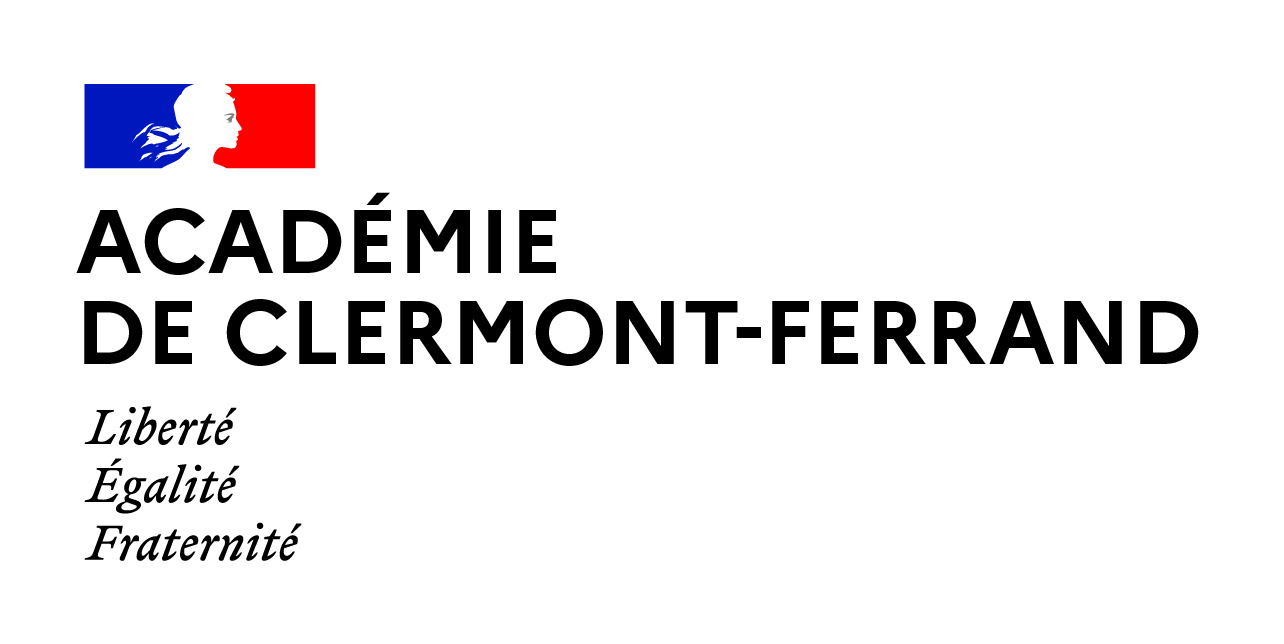 2e semestre de l’année scolaire 2020-2021
(période de février 2021 à juillet 2021 inclus)Nom de l’établissement : Nom                              Commune : CommuneCommune				UAI : UAI Courriel : adresse                                                  Nom du chef d’établissement : Prénom NOMNombre total d’HSE demandées pour la période de février à juin : NbreEnseignant(s) chargé(s) des HSE de FLE-FLS (supprimer la ligne inutile) : 	Enseignant(s) de l’établissement disponible(s) pour cet enseignement (compléter) : Prénom NOM-corpsPas d’enseignant disponible dans l’établissementDemande transmise à l’IEN chargé du dossier des Eana 2D à la DSDEN (compléter) : Prénom NOM-DSDENDemande effectuée le : jj/mm/aaaa* Fournir une copie de la fiche de positionnement pour tout nouvel élève non pris en charge au semestre précédent. NOM de l’élèvePrénom de l’élèveDate de naissanceClasse de référenceDate d’affectation dans l’EPLEDate d’arrivéeen FranceDate du dernier positionnementÉlève NSA ou TPSA(non ou très peu scolarisé antérieurement)Niveau ORAL actuel en français *DEB- A1-A2-B1-B2Niveau ECRIT actuel en français *DEB- A1-A2-B1-B2Besoin FLE-FLSen heures par semaine
(6 au maximum)Rajouter des lignes si besoin